湖北葛店人福药业有限责任公司环保信息公开（一）基础信息单位名称：湖北葛店人福药业有限责任公司组织机构代码：91420700726118497D法定代表人：郑承刚生产地址：鄂州市葛店经济技术开发区聚贤路25号联系方式：0711-3811767生产经营和管理服务主要内容：1、原料药(含抗肿瘤类);2、片剂（含激素类，含计划生育用药），硬胶囊剂(计划生育用药)，软胶囊剂（激素类）;经营本企业生产所需的原辅材料、仪器仪表、机械设备、零配件及技术的进口业务(国家限定公司经营和国家禁止进出口的商品及技术除外）;经营本企业自产产品及技术的出口业务;经营进料加工和“三来一补”业务;互联网药品交易及信息服务;房屋租赁（依法须经批准的项目，经相关部门批准后方可开展经营活动）。产品及规模：（1）黄体酮      30吨/年；    （2）米非司酮    1.2吨/年；（3）环丙孕酮    0.8吨/年；    （4）非那雄胺   1.5吨/年。排污信息表一：大气污染物排放信息表二：废水污染物排放信息表三：厂界噪声信息      单位：dB（A）说明：排放浓度见附表防治污染设施的建设和运行情况1）公司建设有三套尾气处理系统，分别对车间生产废气和污水处理站废气进行收集和处理。设施运行良好。2）公司建设有一座“水解酸化+厌氧+兼性氧化+好氧”污水处理站，处理能力为400吨/天。污水处理站运行良好，废水总排放口排放的污染物均达标排放。3）我们对废水的COD、pH值等污染物因子，废气的VOCs、氮氧化物等污染物因子进行了自行监测，检测报告显示污染物排放指标合格。建设项目环境影响评价及其他环境保护行政许可情况建设项目环境影响评价：湖北葛店人福药业有限责任公司从2000年建厂至今，共经过四次新建、扩建项目。每次项目建设前，都经过建设项目环境影响评价并取得环保部门批复。每次项目完成后，都经过环保部门的验收。排污许可证：1、湖北葛店人福药业有限责任公司位于鄂州市葛店开发区聚贤路25号，公司成立于2000年2月26日，注册资金12800万元，环保总投资大约3000万元。成立环保管理机构：安环部，其中环保管理人员7人，建有环境管理制度，分别有污水处理制度、废气处理制度、危废管理制度、环保管理制度等；2020年3季度公司认真履行企业环境保护责任，自觉遵守环保政策法律法规，基本落实了市、区环保局下达的各项环境管理要求。2、遵守法律法规情况：    严格按照国家相关的法律、法规执行；严格按照《排污许可管理办法》执行。突发环境事件应急预案湖北葛店人福药业有限责任公司编制了《突发环境事件应急预案》，并在环保部门备案。自行监测方案                    自行监测方案企业名称：湖北葛店人福药业有限公司编制时间： 2020年01月湖北葛店人福药业有限责任公司成立于2000年，位于湖北省葛店经济技术开发区，地理坐标为：经度112 °54´0"；纬度28°12´0". 是一家专业从事甾体激素类原料药、生育调节类药物及抗肿瘤药物的研发、生产和销售的现代化医药企业。一、手工监测方案（一）废气监测方案1、废气监测点位、监测项目及监测频次废气监测点位、监测项目及监测频次见表1。表1    废气污染源监测内容一览表2、监测方法及使用仪器要求废气污染物监测方法及使用仪器情况见表2。表2   废气污染物监测方法一览表（二）废水监测方案1、废水监测点位、监测项目及监测频次废水监测点位、监测项目及监测频次见表3。表3    废水污染源监测内容一览表2、监测方法及使用仪器要求废气污染物监测方法及使用仪器情况见表4。表4   废气污染物监测方法一览表（三）噪声监测方案1、噪声监测点位、监测项目及监测频次噪声监测点位、监测项目及监测频次见表5。表5   噪声污染源监测内容一览表(四)手工监测质量保证1、机构和人员要求：我公司委托具有监测资质的公司进行手工监测。2、监测分析方法要求：首先采用国家标准方法，在没有国标方法时，采用行业标准方法或国家环保部推荐方法。3、仪器要求：所有监测仪器、量具均经过质检部门检定合格并在有效期内使用。4、环境空气、废气监测要求：按照《环境空气质量手工监测技术规范》（HJ/T194-2005）、《固定源废气监测技术规范》（HJ/T397-2007）和《固定污染源监测质量保证与质量控制技术规范》（HJ/T373-2007）中的要求进行。5、记录报告要求：现场监测和实验室分析原始记录应详细、准确、不得随意涂改。监测数据和报告经“三校”“三审”。二、自动监测方案（一）自动监测内容自动监测内容见表6。表6  自动监测内容一览表（二）自动监测质量保证1、废水污染物自动监测要求：按照国家相关规定对自动监测设备进行校准与维护。3、记录要求：自动监测设备运维记录、各类原始记录内容应完整并有相关人员签字，保存三年。三、监测点位示意图：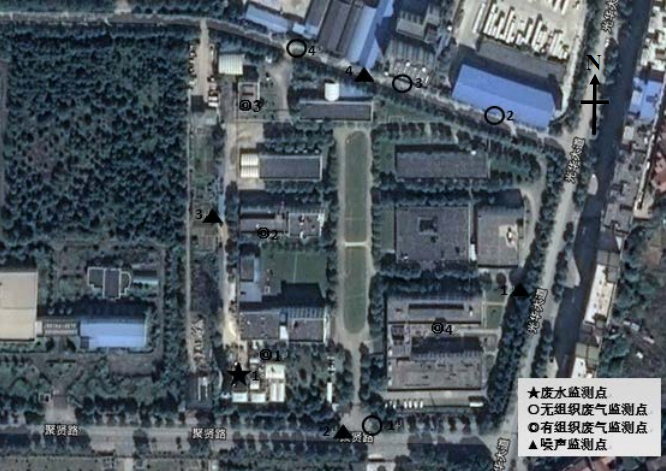 附件：          湖北葛店人福药业有限责任公司2020年废水排放口监测数据一览表湖北葛店人福药业有限责任公司2020年废气排放口监测数据一览表湖北葛店人福药业有限责任公司2020年无组织废气监测数据一览表湖北葛店人福药业有限责任公司2020年噪声监测数据一览表（单位：dB）备注：二月、三月因为疫情原因停产，未对污染物因子的排放浓度进行监测。序号排放方式排放去向监测点位污染物种类标准限值（mg/m³）达标情况超标倍数执行排放标准1有组织废气1根20m排气筒排入大气DA001排气筒挥发性有机物100达标-《制药工业大气污染物排放标准》（GB37823—2019）1有组织废气1根20m排气筒排入大气DA001排气筒颗粒物20达标-《制药工业大气污染物排放标准》（GB37823—2019）1有组织废气1根20m排气筒排入大气DA001排气筒非甲烷总烃60达标-《制药工业大气污染物排放标准》（GB37823—2019）1有组织废气1根20m排气筒排入大气DA001排气筒苯系物40达标-《制药工业大气污染物排放标准》（GB37823—2019）1有组织废气1根20m排气筒排入大气DA001排气筒甲醇190达标-《制药工业大气污染物排放标准》（GB37823—2019）1有组织废气1根20m排气筒排入大气DA001排气筒氯化氢30达标-《制药工业大气污染物排放标准》（GB37823—2019）2有组织废气1根18m排气筒排入大气DA002排气筒挥发性有机物100达标-《制药工业大气污染物排放标准》（GB37823—2019）2有组织废气1根18m排气筒排入大气DA002排气筒颗粒物20达标-《制药工业大气污染物排放标准》（GB37823—2019）2有组织废气1根18m排气筒排入大气DA002排气筒非甲烷总烃60达标-《制药工业大气污染物排放标准》（GB37823—2019）2有组织废气1根18m排气筒排入大气DA002排气筒氯化氢30达标-《制药工业大气污染物排放标准》（GB37823—2019）2有组织废气1根18m排气筒排入大气DA002排气筒甲醇190达标-《制药工业大气污染物排放标准》（GB37823—2019）3有组织废气1根15m排气筒排入大气DA003排气筒颗粒物20达标-《锅炉大气污染物排放标准》（GB13271-2014）3有组织废气1根15m排气筒排入大气DA003排气筒二氧化硫50达标-《锅炉大气污染物排放标准》（GB13271-2014）3有组织废气1根15m排气筒排入大气DA003排气筒林格曼黑度1 (无量纲)达标-《锅炉大气污染物排放标准》（GB13271-2014）3有组织废气1根15m排气筒排入大气DA003排气筒氮氧化物150达标-《锅炉大气污染物排放标准》（GB13271-2014）4有组织废气1根24m排气筒排入大气DA004排气筒臭气浓度20(无量纲)达标-《恶臭污染物排放标准》（GB14554-93）4有组织废气1根24m排气筒排入大气DA004排气筒非甲烷总烃60达标-《制药工业大气污染物排放标准》（GB37823—2019）4有组织废气1根24m排气筒排入大气DA004排气筒氨20达标-《制药工业大气污染物排放标准》（GB37823—2019）4有组织废气1根24m排气筒排入大气DA004排气筒硫化氢5达标-《制药工业大气污染物排放标准》（GB37823—2019）5无组织废气排入大气厂界挥发性有机物4达标-《大气污染物综合排放标准》（GB169297-1996）5无组织废气排入大气厂界甲醇12达标-《大气污染物综合排放标准》（GB169297-1996）5无组织废气排入大气厂界甲苯2.4达标-《大气污染物综合排放标准》（GB169297-1996）5无组织废气排入大气厂界臭气浓度20(无量纲)达标-《恶臭污染物排放标准》（GB14554-93）5无组织废气排入大气厂界硫化氢0.06达标-《恶臭污染物排放标准》（GB14554-93）序号污染物名称排放方式排放去向排放口数量排放口分布标准限值（mg/L）达标情况超标倍数执行排放标准核定排放总量（吨/年）1COD间歇式有规律排放鄂州市葛店开发区城市污水处理厂1厂区污水站（DW001）500达标-《污水综合排放标准》（GB8978-1996）三级标准602SS间歇式有规律排放鄂州市葛店开发区城市污水处理厂1厂区污水站（DW001）400达标-《污水综合排放标准》（GB8978-1996）三级标准—3总磷间歇式有规律排放鄂州市葛店开发区城市污水处理厂1厂区污水站（DW001）4达标-《污水综合排放标准》（GB8978-1996）三级标准—4总氮间歇式有规律排放鄂州市葛店开发区城市污水处理厂1厂区污水站（DW001）45达标-《污水综合排放标准》（GB8978-1996）三级标准—5PH间歇式有规律排放鄂州市葛店开发区城市污水处理厂1厂区污水站（DW001）6-9达标-《污水综合排放标准》（GB8978-1996）三级标准—6BOD5间歇式有规律排放鄂州市葛店开发区城市污水处理厂1厂区污水站（DW001）300达标-《污水综合排放标准》（GB8978-1996）三级标准—7氨氮间歇式有规律排放鄂州市葛店开发区城市污水处理厂1厂区污水站（DW001）35达标-鄂州市葛店开发区城市污水处理厂纳管标准4.28挥发酚间歇式有规律排放鄂州市葛店开发区城市污水处理厂1厂区污水站（DW001）0.5达标-《化学合成类制药工业水污染排放标准》（GB21904-2008）—9硝基苯类间歇式有规律排放鄂州市葛店开发区城市污水处理厂1厂区污水站（DW001）2.0达标-《化学合成类制药工业水污染排放标准》（GB21904-2008）—10总锌间歇式有规律排放鄂州市葛店开发区城市污水处理厂1厂区污水站（DW001）0.5达标-《化学合成类制药工业水污染排放标准》（GB21904-2008）—11硫化物间歇式有规律排放鄂州市葛店开发区城市污水处理厂1厂区污水站（DW001）1.0达标-《化学合成类制药工业水污染排放标准》（GB21904-2008）—12总氰化物间歇式有规律排放鄂州市葛店开发区城市污水处理厂1厂区污水站（DW001）0.5达标-《化学合成类制药工业水污染排放标准》（GB21904-2008）—13色度间歇式有规律排放鄂州市葛店开发区城市污水处理厂1厂区污水站（DW001）50达标-《化学合成类制药工业水污染排放标准》（GB21904-2008）—14急性毒性间歇式有规律排放鄂州市葛店开发区城市污水处理厂1厂区污水站（DW001）0.07达标-《化学合成类制药工业水污染排放标准》（GB21904-2008）—15苯胺类间歇式有规律排放鄂州市葛店开发区城市污水处理厂1厂区污水站（DW001）2.0达标-《化学合成类制药工业水污染排放标准》（GB21904-2008）—16二氯甲烷间歇式有规律排放鄂州市葛店开发区城市污水处理厂1厂区污水站（DW001）0.3达标-《化学合成类制药工业水污染排放标准》（GB21904-2008）—17总铜间歇式有规律排放鄂州市葛店开发区城市污水处理厂1厂区污水站（DW001）0.5达标-《化学合成类制药工业水污染排放标准》（GB21904-2008）—18总有机碳间歇式有规律排放鄂州市葛店开发区城市污水处理厂1厂区污水站（DW001）35达标-《化学合成类制药工业水污染排放标准》（GB21904-2008）—污染物名称监测点位执行标准昼间夜间超标情况机械噪声东侧厂界外1米昼夜60/50《工业企业厂界环境噪声排放标准》（GB123487-2008）55.646.9无机械噪声南侧厂界外1米昼夜60/50《工业企业厂界环境噪声排放标准》（GB123487-2008）58.146.8无机械噪声西侧厂界外1米昼夜60/50《工业企业厂界环境噪声排放标准》（GB123487-2008）54.144.5无机械噪声北侧厂界外1米昼夜60/50《工业企业厂界环境噪声排放标准》（GB123487-2008）53.343.3无序号污染源类型监测点位监测项目监测频次测试要求浓度限值（mg\Nm³）1有组织废气DA001排气筒挥发性有机物1次/月记录工况、生产负荷等1201有组织废气DA001排气筒臭气浓度1次/年记录工况、生产负荷等\1有组织废气DA001排气筒硫化氢1次/年记录工况、生产负荷等\2有组织废气DA003排气筒VOCs1次/月记录工况、生产负荷等1202有组织废气DA003排气筒甲醇1次/年记录工况、生产负荷等1903有组织废气DA004排气筒颗粒物1次/年记录工况、生产负荷等303有组织废气DA004排气筒二氧化硫1次/年记录工况、生产负荷等1003有组织废气DA004排气筒林格曼黑度1次/年记录工况、生产负荷等1 (无量纲)3有组织废气DA004排气筒氮氧化物1次/月记录工况、生产负荷等4004有组织废气DA005排气筒VOCs1次/月记录工况、生产负荷等1204有组织废气DA005排气筒甲醇1次/年记录工况、生产负荷等1904有组织废气DA005排气筒甲苯1次/年记录工况、生产负荷等405无组织废气厂界VOCs1次/半年记录工况、生产负荷等4.05无组织废气厂界甲醇1次/半年记录工况、生产负荷等125无组织废气厂界甲苯1次/半年记录工况、生产负荷等2.45无组织废气厂界臭气浓度1次/半年记录工况、生产负荷等305无组织废气厂界硫化氢1次/半年记录工况、生产负荷等0.6序号监测项目监测方法及依据备注1硫化氢《空气和废气监测分析方法》（第四版）国家环保总局（2007）亚甲基蓝分光光度法2臭气浓度空气质量  恶臭的测定  三点比较式臭袋法GB\T  14675-19933VOCs固定污染源废气 挥发性有机物的测定 固相吸附-热脱附\气相色谱-质谱法HJ 734-20144甲醇固定污染源排气中甲醇的测定 气相色谱法 HJ\T 33-19995甲苯环境空气 苯系物的测定  气相色谱法 HJ 584-20106颗粒物固定污染源排气中颗粒物测定与气态污染物采样方法  重量法GB\T 16157-19967二氧化硫固定污染源废气 二氧化硫的测定 定电位电解法 HJ 57-20178氮氧化物固定污染源废气 氮氧化物的测定 定电位电解法 HJ 693-20149林格曼黑度固定污染源排放 烟气黑度的测定 林格曼烟气黑度的测定 序号污染源类型监测点位监测项目监测频次测试要求浓度限值（mg\L）1总排水口废水DW001COD1次/季记录工况、生产负荷等当自动在线监测系统发生故障时进行手工监测公司承诺：2018年12月30日前安装在线监测设施。5001总排水口废水DW001pH值1次/季记录工况、生产负荷等当自动在线监测系统发生故障时进行手工监测公司承诺：2018年12月30日前安装在线监测设施。6-9（无量纲）1总排水口废水DW001氨氮（NH3-N）1次/月记录工况、生产负荷等当自动在线监测系统发生故障时进行手工监测公司承诺：2018年12月30日前安装在线监测设施。351总排水口废水DW001总磷（以P计）1次/月记录工况、生产负荷等当自动在线监测系统发生故障时进行手工监测公司承诺：2018年12月30日前安装在线监测设施。41总排水口废水DW001总氮（以N计）1次/季记录工况、生产负荷等当自动在线监测系统发生故障时进行手工监测公司承诺：2018年12月30日前安装在线监测设施。451总排水口废水DW001挥发酚1次/季记录工况、生产负荷等当自动在线监测系统发生故障时进行手工监测公司承诺：2018年12月30日前安装在线监测设施。0.51总排水口废水DW001硝基苯类1次/季记录工况、生产负荷等当自动在线监测系统发生故障时进行手工监测公司承诺：2018年12月30日前安装在线监测设施。2.01总排水口废水DW001总锌1次/季记录工况、生产负荷等当自动在线监测系统发生故障时进行手工监测公司承诺：2018年12月30日前安装在线监测设施。0.51总排水口废水DW001硫化物1次/半年记录工况、生产负荷等当自动在线监测系统发生故障时进行手工监测公司承诺：2018年12月30日前安装在线监测设施。1.01总排水口废水DW001总氰化物1次/季记录工况、生产负荷等当自动在线监测系统发生故障时进行手工监测公司承诺：2018年12月30日前安装在线监测设施。0.51总排水口废水DW001五日生化需氧量1次/季记录工况、生产负荷等当自动在线监测系统发生故障时进行手工监测公司承诺：2018年12月30日前安装在线监测设施。3001总排水口废水DW001色度1次/季记录工况、生产负荷等当自动在线监测系统发生故障时进行手工监测公司承诺：2018年12月30日前安装在线监测设施。501总排水口废水DW001急性毒性1次/季记录工况、生产负荷等当自动在线监测系统发生故障时进行手工监测公司承诺：2018年12月30日前安装在线监测设施。0.071总排水口废水DW001苯胺类1次/季记录工况、生产负荷等当自动在线监测系统发生故障时进行手工监测公司承诺：2018年12月30日前安装在线监测设施。2.01总排水口废水DW001二氯甲烷1次/季记录工况、生产负荷等当自动在线监测系统发生故障时进行手工监测公司承诺：2018年12月30日前安装在线监测设施。0.31总排水口废水DW001总铜1次/季记录工况、生产负荷等当自动在线监测系统发生故障时进行手工监测公司承诺：2018年12月30日前安装在线监测设施。0.51总排水口废水DW001悬浮物1次/季记录工况、生产负荷等当自动在线监测系统发生故障时进行手工监测公司承诺：2018年12月30日前安装在线监测设施。4001总排水口废水DW001总有机碳1次/季记录工况、生产负荷等当自动在线监测系统发生故障时进行手工监测公司承诺：2018年12月30日前安装在线监测设施。602雨水排放口雨水DA002COD1次\雨天记录下雨天工况\2雨水排放口雨水DA002pH值1次\雨天记录下雨天工况6-9（无量纲）2雨水排放口雨水DA002总氮（以N计）1次\雨天记录下雨天工况\序号监测项目监测方法及依据备注1COD水质 化学需氧量测定测定 重铬酸盐法 HJ 828-20172氨氮水质 氨氮的测定 纳氏试剂分光光度法HJ 535-20093总磷水质 总磷的测定 钼酸铵分光光度法GB 11893-894总氮水质 总氮的测定 碱性过硫酸钾消解紫外分光光度法HJ 636-20125pH值水质 pH值的测定 玻璃电极法 GB 6920-19866挥发酚水质 挥发酚的测定 4-氨基安替比林分光光度法 HJ\T 503-20097硝基苯类水质 硝基苯类化合物的测定 液液萃取\固相萃取-气相色谱法 HJ 648-20138总锌水质 铜、锌、铅、镉的测定 原子吸收分光光度法 GB  7475-19879硫化物水质 硫化物的测定 亚甲基蓝分光光度法 GB\T 16489-199610总氰化物水质 氰化物的测定 容量法和分光光度法 HJ 484-200911五日生化需氧量水质 生化需氧量（BOD）的测定 稀释与接种法 HJ 505-200912色度水质 色度的测定GB 11903-8913急性毒性水质 急性毒性的测定 发光细菌法 GB\T 15441-199514苯胺类水质 苯胺类化合物的测定 N-乙二胺偶氮分光光度法  GB\T 11889-198915二氯甲烷水质 挥发性卤代烃的测定 顶空气相色谱法 HJ 620-201116总铜水质 铜、锌、铅、镉的测定 原子吸收分光光度法 GB  7475-198717悬浮物水质 悬浮物的测定 重量法 GB 11901-198918总有机碳水质 总有机碳的测定 燃烧氧化-非分散红外吸收法 HJ 501-2009序号污染源类型监测点位监测项目监测频次测试要求限值（dB（A））备注1噪声厂界东机械噪声1次\年记录工况、生产负荷等昼间60夜间502噪声厂界南机械噪声1次\年记录工况、生产负荷等昼间60夜间503噪声厂界西机械噪声1次\年记录工况、生产负荷等昼间60夜间504噪声厂界北机械噪声1次\年记录工况、生产负荷等昼间60夜间50序号自动监测类别监测项目安装位置监测频次联网情况是否验收1总排水口废水COD出水口全天连续监测已联网已验收1总排水口废水PH值出水口全天连续监测已联网已验收时间排放口污染物排放浓度（mg/L）一月DW001pH6.85~7.07（无量纲）一月DW001化学需氧量185一月DW001悬浮物59一月DW001氨氮2.974一月DW001五日生化需氧量40.5一月DW001总磷1.18一月DW001总氮22一月DW001挥发酚0.047一月DW001总锌0.213一月DW001硫化物ND一月DW001总氰化物ND一月DW001总铜ND一月DW001色度8~16（倍）一月DW001硝基苯类ND一月DW001苯胺ND一月DW001急性毒性0.04一月DW001总有机碳7.3一月DW001二氯甲烷ND四月DW001pH6.98~7.13（无量纲）四月DW001化学需氧量141四月DW001悬浮物52四月DW001氨氮3.208四月DW001五日生化需氧量34.6四月DW001总磷1.22四月DW001总氮22.9四月DW001挥发酚0.065四月DW001总锌0.051四月DW001硫化物ND四月DW001总氰化物ND四月DW001总铜ND四月DW001色度8（倍）四月DW001硝基苯类ND四月DW001苯胺ND四月DW001急性毒性0.03四月DW001总有机碳31.2四月DW001二氯甲烷ND五月DW001氨氮9.427五月DW001总氮25.2五月DW001总磷2.58六月DW001氨氮4.419六月DW001总氮7.69六月DW001总磷0.821七月DW001pH7.35~7.39（无量纲）七月DW001化学需氧量282七月DW001悬浮物18七月DW001氨氮5.3七月DW001五日生化需氧量105七月DW001总磷0.727七月DW001总氮22.1七月DW001挥发酚0.083七月DW001总锌0.104七月DW001硫化物ND七月DW001总氰化物ND七月DW001总铜ND七月DW001色度8（倍）七月DW001硝基苯类ND七月DW001苯胺ND七月DW001急性毒性0.04七月DW001总有机碳50.4七月DW001二氯甲烷ND八月DW001氨氮2.967八月DW001总氮13.5八月DW001总磷1.54九月DW001氨氮4.391九月DW001总氮15九月DW001总磷1.58十月DW001pH7.03~7.24（无量纲）十月DW001化学需氧量138十月DW001悬浮物16十月DW001氨氮2.232十月DW001五日生化需氧量32.5十月DW001总磷1.79十月DW001总氮11.2十月DW001挥发酚0.042十月DW001总锌0.052十月DW001硫化物ND十月DW001总氰化物ND十月DW001总铜ND十月DW001色度2（倍）十月DW001硝基苯类ND十月DW001苯胺ND十月DW001急性毒性02十月DW001总有机碳18十月DW001二氯甲烷ND十一月DW001氨氮2.637十一月DW001总氮27.6十一月DW001总磷1.05十二月DW001氨氮1.29十二月DW001总氮13.3十二月DW001总磷1.12时间排放口污染物排放浓度（mg/m3）一月DA001挥发性有机物23.9一月DA001甲醇8.57一月DA001甲苯5.44一月DA002挥发性有机物22.3一月DA002甲醇7.25一月DA003氮氧化物74一月DA004挥发性有机物1.31一月DA004臭气浓度977（无量纲）一月DA004硫化氢0.195四月DA001挥发性有机物21.1四月DA002挥发性有机物22.1四月DA003氮氧化物74四月DA003二氧化硫12四月DA003颗粒物7.5四月DA004挥发性有机物2.46五月DA001挥发性有机物18.6五月DA002挥发性有机物19.3五月DA003氮氧化物82五月DA004挥发性有机物7.82六月DA001挥发性有机物18六月DA002挥发性有机物26.9六月DA003氮氧化物72六月DA004挥发性有机物6.67七月DA001挥发性有机物24.3七月DA002挥发性有机物25.8七月DA003氮氧化物89七月DA004挥发性有机物14.1八月DA001挥发性有机物16.9八月DA002挥发性有机物26.2八月DA003氮氧化物91八月DA004挥发性有机物4.29九月DA001挥发性有机物9.82九月DA002挥发性有机物28.8九月DA003氮氧化物82九月DA004挥发性有机物1.87十月DA001挥发性有机物16.9十月DA002挥发性有机物19.4十月DA003氮氧化物119十月DA004挥发性有机物6.01十一月DA001挥发性有机物30十一月DA002挥发性有机物30.1十一月DA003氮氧化物73十一月DA004挥发性有机物2.68十二月DA001挥发性有机物25十二月DA001非甲烷总烃15.6十二月DA001颗粒物8.7十二月DA001氯化氢8.82十二月DA001苯系物8.76十二月DA002挥发性有机物20.9十二月DA002非甲烷总烃14.6十二月DA002颗粒物8.2十二月DA002氯化氢5.66十二月DA003氮氧化物118十二月DA004非甲烷总烃1.01十二月DA004氨10.4时间污染物监测点位排放浓度（mg/m3）一月硫化氢10.015一月硫化氢20.033一月硫化氢30.038一月硫化氢40.045一月甲醇10.39一月甲醇20.524一月甲醇30.582一月甲醇40.64一月VOCs10.381一月VOCs20.409一月VOCs30.417一月VOCs40.465一月甲苯10.0228一月甲苯20.0232一月甲苯30.0083一月甲苯40.0047一月臭气浓度（无量纲）114一月臭气浓度（无量纲）213一月臭气浓度（无量纲）314一月臭气浓度（无量纲）417七月硫化氢10.008七月硫化氢20.005七月硫化氢30.005七月硫化氢40.01七月甲醇10.286七月甲醇20.121七月甲醇30.076七月甲醇40.203七月VOCs10.704七月VOCs20.5七月VOCs30.463七月VOCs40.742七月甲苯10.0835七月甲苯20.0373七月甲苯30.0137七月甲苯40.0183七月臭气浓度（无量纲）114七月臭气浓度（无量纲）212七月臭气浓度（无量纲）3<10七月臭气浓度（无量纲）419时间监测点昼间夜间四月155.646.9四月258.146.8四月354.144.5四月453.343.3